ETİK NEDİR?MESLEK ETİĞİ, ETİK KARAR VERME VE ETİK DIŞI DAVRANIŞIN GEREKÇELENDİRİLMESİETİK NEDİR ?Etik, insan tutum ve davranışlarının iyi-kötü  ya da doğru-yanlış yönden değerlendirilmesidir. 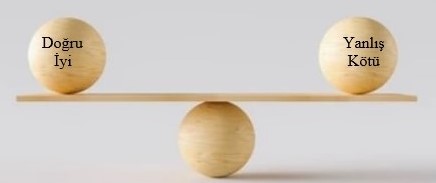 Etiğin ilk ilkesi,   öncelikle zarar vermemektir.Temel Etik YaklaşımlarFaydacılık: En fazla sayıda kişiye en büyük oranda fayda sağlamak.Ödev etiği: Sonuca bakmadan ilkeleri uygulama ve ödeve uygun davranma.Karakter (Erdem) Etiği: Karakterini geliştirme ve kendine yakışanı yapma.EtikNiyet: Gerçek niyetin nedir ?Eylem: Eylemin etik mi ?Sonuç: Sonuç etik mi? Kim kazançlı çıktı? Bunu hak etti mi?Etik Karar Vermeİlgili KavramlarDeğerİlke Standart KuralDeğerDeğer, bir kişinin bağlandığı şeylere verdiği önemin ölçüsüdür. Karşımızdaki obje ya da kavramlar arasında bazılarına önem ya da belli bir anlam yüklemekle değerler oluşur.Etik İkilemlerEtik ikilem, iki veya daha fazla yarışan değerin çatışma halinde olmasıdır.Etik İkilem Türleri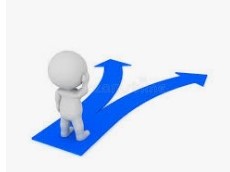 İki iyi durumdan birini seçmek 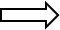 İki negatif durumdan birini seçmek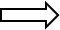 Farklı taraflar üzerinde farklı etkiler yaratacak seçeneklerin olması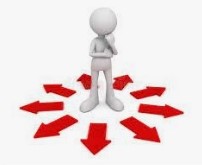 Süreç, bazı koşullarda etik olarak ikilemlerden daha karmaşık olabilir. İlkeEylemleri yönlendiren temel düşüncelerdir.Kuralİlkelere uygun eylem yollarıdır.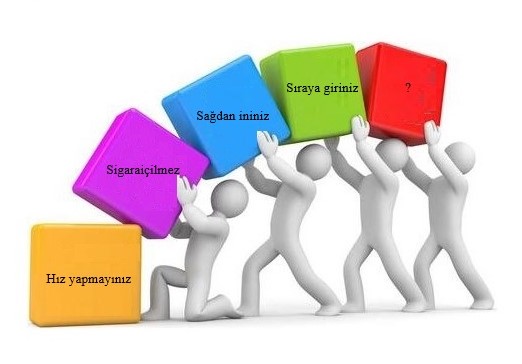 Kuralların üç özelliğiKurallar belirsizliği azaltarak öngörülebilirlik ve istikrar sağlar.Kurallar insan davranışlarına denetim ve sınırlama getirir.Kurallar bireyi özgür kılar. Yapılmaması gereken istek ve beklentilere karşı kalkan etkisi yaratır.StandartBeklenen davranışların sergilenmesi, istenmeyenlerden kaçınılmasında rehberlik yapan sistemlerdir.Standartlar ve liyakatMeslek EtiğiBelirli bir meslek grubunun, mesleğe ilişkin olarak oluşturup koruduğu;meslek üyelerine emreden, onları belli bir şekilde davranmaya zorlayankişisel eğilimleri sınırlayan,yetersiz ve ilkesiz üyeleri meslekten dışlayan,meslek içi rekabeti düzenleyen,hizmet ideallerini korumayı amaçlayan ilke ve kurallar bütünüdür.Meslek Etiği İlkeleri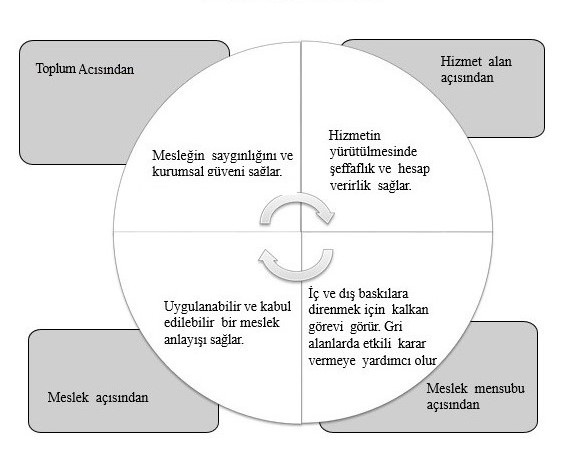 Etik Dışı Davranışları Gerekçelendirme BiçimleriEğer gerekli ise etiktirSahte gereklilikler tuzağıEğer yasal ve izin verilebilir ise, uygundur Sonuçta herkesin yararı sağlanacakBunu sadece senin için yapıyorumSadece ateşe ateşle karşılık veriyorum:Kimse zarar görmeyecekYüce/asil/kutsal amaç için yozlaşmaHerkes aynı şeyi yapıyorKişisel olarak benim kazancım yoksa tamamHak ettiğimi alamıyorum:Meslektaşlarının suçlarını gizlemeBenden bulmasın düşüncesiHala tarafsız olabilirim düşüncesiEtik Karar Verme Aşamaları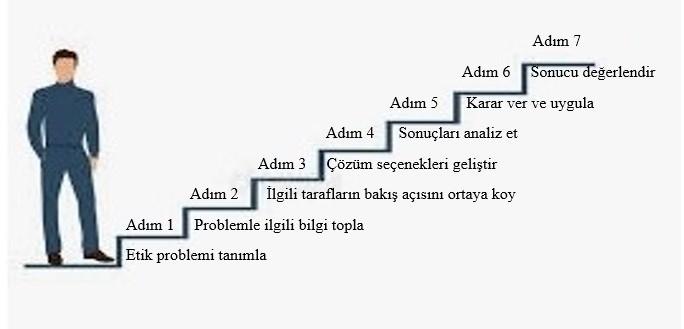 Davranışın Etik Açıdan YargılanmasıBu doğru mu ?Bu adil mi?Eğer gazetede yayınlansaydı ne hissederdin ?Eğer birisi zarar görecekse bu kim ?Aileniz, çocuğunuz ya da akrabalarınıza bunu söyler miydiniz ?Herkes senin gibi davransaydı ne olurdu?Bir soruşturma açılsa kendini savunabilir misin?Başkaları seni görseydi bu şekilde davranabilir miydin?Kararının sonuçlarına katlanabilecek misin?Olay nasıl kokuyor ?Prof.Dr.İnayet Aydın’ın 8 Ağustos 2018 Şeffaflık Yaz Okulu Ders Sunumu Notlarından derlenmiştir. Kaynak: http://etik.gov.tr/inayetaydin-Meslek-Eti%C4%9Fi-Etik-Karar-Verme-ve-Etik-Disi-Davrani%C5%9Flarin- Gerekcelendirilmesi.pdf